ИБРЕСИНСКИЙ   ВЕСТНИК№ 22 от 10 августа 2018 года  ИНФОРМАЦИОННЫЙ ЛИСТАДМИНИСТРАЦИИ ИБРЕСИНСКОГО РАЙОНАОб утверждении Плана мероприятий  по реализации на территории Ибресинского района Чувашской Республики Национальной стратегии действий в интересах женщин на 2018-2022 годыНа основании Распоряжения Кабинета Министров Чувашской Республики от 17.07.2018 № 490-р «Об утверждении Плана мероприятий по реализации на территории Чувашской Республики Национальной стратегии действий в  интересах женщин на 2018-2022 годы   администрация   Ибресинского   района»  п о с т а н о в л я е т:1. Утвердить План мероприятий по реализации на  территории Ибресинского района Чувашской Республики Национальной стратегии действий в интересах женщин на 2018-2022 годы.2. Рекомендовать отделам администрации района, главам сельских поселений, руководителям учреждений и организаций района обеспечение выполнения утверждённых мероприятий.3. Опубликовать настоящее постановление на официальном сайте администрации Ибресинского района.4. Контроль за исполнением настоящего постановления возложить на И.о. заместителя главы администрации района- начальника отдела образования  Н.А. Федорову П Л А Нмероприятий по реализации на территории Ибресинского района Чувашской Республики Национальной стратегии действий в интересах женщин на 2018–2022 годы.О внесении изменений в Устав Ибресинского района Чувашской РеспубликиВ связи с внесением изменений  в Федеральный закон от 06 октября 2003 г. №131-ФЗ «Об общих принципах организации местного самоуправления в Российской Федерации», Собрание депутатов Ибресинского района Чувашской Республики  решило:1. Внести в Устав Ибресинского района Чувашской Республики, принятый  решением Собрания депутатов Ибресинского района от 24.12.2012 №25/1 «О принятии Устава Ибресинского района Чувашской Республики» (с изменениями, внесенными решениями Собрания депутатов Ибресинского района от 22.08.2014 №41/1, от 08.12.2014 №43/1, от 24.02.2015 №46/1, от 30.03.2015 №47/1, от 31.08.2016 №11/1, от 07.12.2017 №24/1) следующие изменения:1) в части  1 статьи 2 («Состав территории Ибресинского района») слова «рекреационные зоны» заменить словами «земли рекреационного назначения»;2) в статье 7 («Вопросы местного значения Ибресинского района»):а) пункт 5 после слов «за сохранностью автомобильных дорог местного значения вне границ населенных пунктов в границах Ибресинского района,» дополнить словами «организация дорожного движения,»;б) пункт 16 изложить в следующей редакции:«16) участие в организации деятельности по накоплению (в том числе раздельному накоплению), сбору, транспортированию, обработке, утилизации, обезвреживанию, захоронению твердых коммунальных отходов на территории Ибресинского района;в) пункт 30 дополнить словом «(волонтерству)»;3) пункт 11 части 1 статьи 8 («Права органов местного самоуправления Ибресинского района на решение вопросов, не отнесенных к вопросам местного значения Ибресинского района») изложить в следующей редакции:«11) создание условий для организации проведения независимой оценки качества условий оказания услуг организациями в порядке и на условиях, которые установлены федеральными законами, а также применение результатов независимой оценки качества условий оказаний услуг организациями при оценке деятельности руководителей подведомственных организаций и осуществление контроля за принятием мер по устранению недостатков, выявленных по результатам независимой оценки качества условий оказания услуг организациями, в соответствии с федеральными законами;»;4) статью 15 («Публичные слушания»)  изложить в следующей редакции:« Статья 15. Публичные слушания, общественные обсуждения1. Для обсуждения проектов муниципальных правовых актов по вопросам местного значения с участием жителей Ибресинского района Собранием депутатов Ибресинского района, главой Ибресинского района могут проводиться публичные слушания.2. Публичные слушания проводятся по инициативе населения, Собрания депутатов Ибресинского района или главы Ибресинского района.Публичные слушания, проводимые по инициативе населения или Собрания депутатов Ибресинского района, назначаются Собранием депутатов Ибресинского района, а по инициативе главы Ибресинского района – главой Ибресинского района.3. На публичные слушания должны выноситься:1) проект устава Ибресинского района, а также проект муниципального нормативного правового акта  о внесении изменений и дополнений в данный устав, кроме случаев, когда в устав Ибресинского района вносятся изменения в форме точного воспроизведения положений Конституции Российской Федерации, федеральных законов, Конституции Чувашской Республики или законов Чувашской Республики в целях приведения данного устава в соответствие с этими нормативными правовыми актами;2) проект бюджета Ибресинского района и отчет о его исполнении;3) проект стратегии социально-экономического развития Ибресинского района;4) вопросы о преобразовании Ибресинского района, за исключением случаев, если в соответствии со статьей 13 Федерального закона от 6 октября 2003 года N 131-ФЗ "Об общих принципах организации местного самоуправления в Российской Федерации для преобразования Ибресинского района требуется получение согласия населения Ибресинского района, выраженного путем голосования либо на сходах граждан.4. Порядок организации и проведения публичных слушаний по проектам и вопросам, указанным в части 3 настоящей статьи, определяется решением Собрания депутатов Ибресинского района и должен предусматривать заблаговременное оповещение жителей муниципального образования о времени и месте проведения публичных слушаний, заблаговременное ознакомление с проектом муниципального правового  акта,  другие меры, обеспечивающие участие в публичных слушаниях жителей Ибресинского района, опубликование (обнародование) результатов публичных слушаний, включая мотивированное обоснование принятых решений.5. По проектам генеральных планов, проектам правил землепользования и застройки, проектам планировки территории, проектам межевания территории, проектам правил благоустройства территорий, проектам, предусматривающим внесение изменений в один из указанных утвержденных документов, проектам решений о предоставлении разрешения на условно разрешенный вид использования земельного участка или объекта капитального строительства, проектам решений о предоставлении разрешения на отклонение  от предельных параметров разрешенного строительства, реконструкции объектов капитального строительства, вопросам изменения одного вида разрешенного использования земельных участков и объектов капитального строительства на другой вид такого использования при отсутствии утвержденных правил землепользования и застройки проводятся общественные обсуждения или публичные слушания, порядок организации и проведения которых определяется решением Собрания депутатов Ибресинского района с учетом положений законодательства о градостроительной деятельности.»;5) часть 10 статьи 21 («Глава Ибресинского района») изложить в следующей редакции:«10. В случае, если глава Ибресинского района, полномочия которого прекращены досрочно на основании правового акта Главы Чувашской Республики об отрешении от должности главы Ибресинского района либо на основании решения Собрания депутатов Ибресинского района об удалении главы Ибресинского района в отставку, обжалует данные правовой акт или решение в судебном порядке, Собрание депутатов Ибресинского района не вправе принимать решение об избрании главы Ибресинского района, избираемого Собранием депутатов Ибресинского района из своего состава до вступления решения суда в законную силу.». 2. Настоящее решение вступает в силу после его государственной регистрации и официального опубликования, за исключением положений, для которых настоящим решением установлены иные сроки вступления в силу.3. Подпункт «а» пункта 2 части 1 настоящего решения вступает в силу с 30 декабря 2018 года.4. Подпункт «б» пункта 2 части 1 настоящего решения вступает в силу с 01 января 2019 года.Глава  Ибресинского района 		          	                                       А.А. Яковлев О внесении изменений в решение Собрания депутатов Ибресинского района от 07.12.2017г. №24/5 «Об утверждении  структуры  администрации Ибресинского района Чувашской Республики»В соответствии  с Федеральным законом от 6 октября 2003 года №131-ФЗ «Об общих принципах организации местного самоуправления в Российской Федерации», Уставом Ибресинского района Чувашской Республики, Собрание депутатов Ибресинского района решило:В решение Собрания депутатов Ибресинского района от 07.12.2017г. №24/5 «Об утверждении структуры администрации Ибресинского района Чувашской Республики» внести следующие изменения:Структуру администрации Ибресинского района Чувашской Республики изложить в новой редакции согласно приложению к настоящему решению.Настоящее решение вступает в силу после его официального  опубликования.ГлаваИбресинского района                                                                              А.А.Яковлев Приложение к решению Собрания депутатов Ибресинского района от  03.08.2018г. №30/3 В соответствии  с Положением о порядке управления и распоряжения муниципальной собственностью Ибресинского района, Собрание депутатов Ибресинского района  р е ш и л о:          1. Принять из собственности муниципального образования – Новочурашевское сельское поселение Ибресинского района Чувашской Республики в муниципальную собственность муниципального образования -  Ибресинский района Чувашской Республики: - нежилые помещения №1,2,3 общей площадью 68,4 кв.м. с кадастровым номером 21:10:000000:6313, расположенные по адресу: Чувашская Республика – Чувашия, район Ибресинский, с/пос Новочурашевское, с. Новое Чурашево, ул. Ленина, д. 15. Балансовой стоимостью 67708,44 рублей, остаточной стоимостью 0,00 рублей.Глава Ибресинского района                                                                        А. А. ЯковлевСобрание депутатов Ибресинского района Чувашской Республики  решило:1. В решение Собрания депутатов Ибресинского района Чувашской Республики от 07.12.2017г. №24/11 «О порядке предоставления единовременной материальной помощи из бюджета Ибресинского района гражданам, пострадавшим от пожара, проживающим на территории Ибресинского района Чувашской Республики» внести следующие изменения:В составе комиссии по оказанию единовременной материальной помощи из бюджета Ибресинского района гражданам, пострадавшим от пожара, проживающим  на территории Ибресинского района Чувашской Республики (Приложение 1):слова «начальник отдела строительства и развития общественной инфраструктуры администрации Ибресинского района» заменить словами «заместитель главы администрации района - начальник отдела строительства и развития общественной инфраструктуры»;слова «и.о.  заместителя начальника отдела экономики и управления имуществом администрации Ибресинского района» заменить словами «заместитель начальника отдела экономики и управления имуществом администрации Ибресинского района»;слова «начальник  отделения надзорной  деятельности по Ибресинскому району УНД ГУ МЧС России по Чувашской Республике (по согласованию)» заменить словами слова «начальник  отделения надзорной  деятельности и профилактической работы по Ибресинскому району УНД и ПР ГУ МЧС России по Чувашской Республике (по согласованию)»Главу 3 Положения о комиссии по оказанию единовременной материальной помощи из бюджета Ибресинского района гражданам, пострадавшим от пожара, проживающим  на территории Ибресинского района Чувашской Республики (Приложение 2) изложить в следующей редакции:«3.1. Решение о создании Комиссии, утверждение и изменение ее состава принимается решением Собрания депутатов Ибресинского района Чувашской Республики. 3.2. Комиссия состоит из председателя, заместителя председателя, секретаря и членов Комиссии.  3.3. Заседания Комиссии проводятся по мере необходимости, в зависимости от поступления заявлений о выплате единовременной материальной помощи и являются правомочными при присутствии не менее 2/3 от списочного состава.  3.4. Председатель Комиссии осуществляет общее руководство деятельностью Комиссии, проводит заседания Комиссии, распределяет обязанности между членами Комиссии, дает поручения членам Комиссии в соответствии с их компетенцией.  3.5. В отсутствие председателя Комиссии его полномочия осуществляет  заместитель председателя Комиссии. 3.6. Секретарь Комиссии решает организационные вопросы, связанные с подготовкой заседания Комиссии, а также извещает членов комиссии о дате, времени месте проведения Комиссии не позднее, чем за 5 рабочих дней до дня заседания. Оформляет и хранит протоколы заседания Комиссии.3.7.  В отсутствие секретаря Комиссии его обязанности исполняет один из членов Комиссии, определяемый членами Комиссии. Решение принимается в результате голосования большинством голосов от присутствующих членов Комиссии.3.8. В случае отсутствия членов комиссии (отпуск, болезнь и т.п.) их полномочия выполняют работники, временно назначенные на должности в установленном порядке.».Настоящее решение вступает в силу после его официального опубликования. Глава Ибресинского района                                                              А. А. ЯковлевО согласовании передачи земельных участков     муниципальному образованию - город Новочебоксарск  для предоставления   многодетным семьям на территории Андреевского сельского поселения Ибресинского района Чувашской Республики        В соответствии с Законом Чувашской Республики от 01.04.2011 №10 «О предоставлении земельных участков многодетным семьям в Чувашской Республике», Собрание депутатов Ибресинского района Чувашской Республики  решило:Согласиться с безвозмездной передачей земельных участков с кадастровым номером 21:10:160201:105 площадью 48,3811 га, категория земель: земли сельскохозяйственного назначения, разрешенное использование: для сельскохозяйственного производства, с кадастровым номером 21:10:142401:170 площадью 5,0211 га, категория земель: земли сельскохозяйственного назначения, разрешенное использование: для сельскохозяйственного производства расположенных на территории Андреевского сельского поселения Ибресинского района Чувашской Республики, в собственность муниципальному образованию - город Новочебоксарск Чувашской Республики.Настоящее решение вступает в силу после их официального опубликования.Глава Ибресинского района                                                                 А. А. ЯковлевО внесении изменений в постановлениеадминистрации Ибресинскогорайона от 09.11.2017 №662 «Об утверждении положения Координационного совещания при главе администрации Ибресинского районапо обеспечению правопорядка в Ибресинском районе» Учитывая изменения, произошедшие в составе Координационного совещания при главе администрации Ибресинского района по обеспечению правопорядка  в  Ибресинском  районе, администрация Ибресинского района ПОСТАНОВЛЯЕТ:  1.  В постановлении администрации Ибресинского района от 09.11.2017г. года №662 «Об утверждении положения Координационного совещания при главе администрации Ибресинского района по обеспечению правопорядка в Ибресинском районе» приложение №2 утвердить в новой редакции согласно приложению к настоящему постановлению.2. Постановление  № 662 от 09.11.2017г. «О внесении изменений в постановление администрации Ибресинского района от 16.01.2014г. №23 «Об утверждении положения Координационного совещания при главе администрации Ибресинского района по обеспечению правопорядка в Ибресинском районе» признать утратившим силу. 3.   Настоящее постановление вступает в силу после его официального опубликования.	Глава  администрацииИбресинского района                                                    С.В.ГорбуновИсп. Богомолова И.К.. (2-12-29)                                                                                                                                        Приложение                                                                                                                               к постановлению № 426    от 08.08. 2018г.О внесении изменений в постановлениеадминистрации Ибресинскогорайона от 22.03.2018 «Об утверждении состава районной комиссии по профилактикеправонарушений»   Учитывая изменения, произошедшие в составе  районной комиссии по профилактике правонарушений  администрации Ибресинского района, администрация Ибресинского района ПОСТАНОВЛЯЕТ:1.В постановлении администрации Ибресинского района от 22.03.2018г. № 136 «Об утверждении состава районной комиссии по профилактике правонарушений» приложение №2 утвердить в новой редакции согласно приложению к настоящему постановлению.2.Постановление №136 от 22.03.2018г. «О внесении изменений в постановление администрации Ибресинского района от 24.12.2013г. №717 «Об утверждении состава районной комиссии по профилактике правонарушений» признать утратившим силу.3. Настоящее постановление вступает в силу после его официального опубликования.          Глава администрации          Ибресинского района                                                             С.В.ГорбуновИсп.Богомолова И.К.Приложение  1
к постановлению администрации Ибресинского района 
от    08 .08.2018 № 427Положение о комиссии по профилактике правонарушенийОбщие положения       1.1. Комиссия по профилактике правонарушений (далее - Комиссия) создана для координации деятельности органов местного самоуправления Ибресинского района, организаций и общественных объединений по реализации социальных, правовых и иных практических мер, направленных на профилактику правонарушений, устранение причин и условий, способствующих их совершению.1.2. В своей деятельности Комиссия руководствуется Конституцией Российской Федерации, законами Российской Федерации и Чувашской Республики, Указами Президента Российской Федерации и Главы Чувашской Республики, постановлениями и распоряжениями Правительства Российской Федерации, постановлениями Кабинета Министров Чувашской Республики, Уставом Ибресинского района, постановлениями и распоряжениями администрации Ибресинского района и настоящим Положением. Задачи и функции Комиссии 2.1. Основными задачами Комиссии являются:- определение комплекса мероприятий по профилактике правонарушений;- выработка мер по совершенствованию взаимодействия органов местного самоуправления, а также организаций и учреждений, расположенных на территории Ибресинского района, в осуществлении социально-правовой профилактики правонарушений;- инициирование разработки и контроль на муниципальном уровне за реализацией программ по профилактике правонарушений;- подготовка и внесение в установленном порядке предложений по совершенствованию законодательных и иных нормативных правовых актов по вопросам профилактики правонарушений и борьбы с преступностью;- укрепление связей органов местного самоуправления и правоохранительных органов с общественными объединениями и населением в процессе осуществления профилактики правонарушений. 2.2. Для реализации основных задач Комиссия осуществляет следующие функции:- анализирует состояние правопорядка на территории Ибресинского района с последующей выработкой практических рекомендаций по вопросам профилактики правонарушений;- информирует администрацию Ибресинского района, Собрание депутатов Ибресинского района о состоянии текущей деятельности в сфере профилактики правонарушений и борьбы с преступностью на территории Ибресинского района и вносит соответствующие предложения по повышению эффективности этой работы;- готовит предложения и инициирует разработку комплекса мер по вопросам профилактики правонарушений;- принимает меры по укреплению взаимодействия органов местного самоуправления, правоохранительных органов, тесного сотрудничества с населением, предприятиями, учреждениями и организациями, общественными объединениями и средствами массовой информации;- разрабатывает и вносит на рассмотрение Собрание депутатов Ибресинского района предложения по совершенствованию законодательства, направленные на повышение эффективности профилактической работы, устранению причин и условий, способствующих совершению правонарушений; - организует разработку и выполнение муниципальных целевых программ по профилактике правонарушений, привлекая к этой работе специалистов соответствующих органов исполнительной власти, правоохранительных органов, образовательных учреждений, негосударственных организаций и общественных объединений.3. Права Комиссии3.1. Комиссия имеет право:- принимать в пределах своей компетенции решения, необходимые для координации и совершенствования деятельности субъектов, осуществляющих организационные меры по профилактике правонарушений;- запрашивать и получать в установленном порядке у общественных и иных организаций, должностных лиц необходимые документы, материалы и информацию; - заслушивать представителей правоохранительных органов, органов местного самоуправления и иных заинтересованных структур и организаций по вопросам, отнесенным к компетенции Комиссии; - создавать рабочие группы для решения вопросов, относящихся к компетенции Комиссии, и определять порядок их работы;- привлекать должностных лиц и специалистов органов местного самоуправления и организаций (по согласованию с их руководителями) для участия в работе Комиссии;- осуществлять контроль за ходом выполнения решений Комиссии.                                                                                                                              Приложение 2   к постановлению № 427                                                                                 от  08. 08. 2018г.Состав комиссии по профилактике правонарушенийПриложение 3                                                                                            к постановлению администрации                                                                                            Ибресинского района 427                                                                               «   08» августа 2018 годаРегламент комиссии  по профилактике правонарушений администрации Ибресинского района I. Общие положения   1.1.Настоящий Регламент устанавливает общие правила организации работы комиссии по профилактике правонарушений в Ибресинском районе Чувашской Республике (далее Комиссия) по реализации ее  полномочий, закрепленных в положении о комиссии по профилактике правонарушений (далее Положение).  1.2. Основные задачи Комиссии изложены в Положении.           II. Полномочия председателя и членов Комиссии2.1. Председатель Комиссии утверждает персональный состав Комиссии, осуществляет руководство ее деятельностью, дает поручения членам Комиссии по вопросам, отнесенным к компетенции Комиссии, ведет заседания Комиссии, подписывает протоколы заседаний Комиссии, принимает решения, связанные с деятельностью Комиссии.   2.2. В отсутствии председателя Комиссии ее работой руководит заместитель председателя Комиссии, ведет заседания Комиссии и подписывает протоколы заседаний Комиссии, дает поручения в пределах своей компетенции, принимает решения, связанные с деятельностью Комиссии.   2.3. Председатель Комиссии наделяет ответственное должностное лицо администрации района полномочиями ответственного секретаря Комиссии, который по его поручению обеспечивает взаимодействие Комиссии с  территориальными органами федеральных органов исполнительной власти, органами исполнительной власти, органами местного самоуправления Ибресинского городского и сельских поселений, общественными объединениями и организациями, а также средствами массовой информации.Члены Комиссии имеют право:знакомиться с документами и материалами Комиссии, непосредственно касающимися деятельности Комиссии;выступать на заседаниях Комиссии, вносить предложения по вопросам, входящим в компетенцию Комиссии, и требовать в случае необходимости проведения голосования по данным вопросам;привлекать по согласованию с председателем Комиссии в установленном порядке сотрудников и специалистов других организаций к экспертной, аналитической и иной работе, связанной с деятельностью Комиссии;излагать в случае несогласия с решением Комиссии в письменной форме особое мнение, которое подлежит отражению в протоколе Комиссии и прилагается к ее решению.     Члены Комиссии обладают равными правами при подготовке и обсуждении рассматриваемых на заседании вопросов.Члены Комиссии обязаны:организовывать подготовку вопросов, выносимых на рассмотрение Комиссии в соответствии с решениями Комиссии, председателя Комиссии или по предложениям членов Комиссии, утвержденным протокольным решением;присутствовать на заседаниях Комиссии;организовывать в рамках своих должностных полномочий выполнение решений Комиссии;выполнять требования нормативных правовых  актов, устанавливающих правила организации работы Комиссии.В случае невозможности присутствия члена Комиссии на заседании он обязан заблаговременно известить об этом председателя Комиссии. Лицо, исполняющее его обязанности, после согласования с председателем Комиссии может присутствовать на ее заседании с правом совещательного голоса.III. Задачи секретаря Комиссии   3.1. Организация деятельности по реализации решений Комиссии ( подготовка отчетов о выполнении решений, контроль за их выполнением, анализ деятельности Комиссии за полугодие и за год).  3.2. Обобщение поступающих материалов по вопросам профилактики правонарушений и обеспечения общественной безопасности и правопорядка.  3.3. Формирование повестки очередного заседания Комиссии,доведение ее до членов Комиссии.  3.4. Разработка проекта плана работы Комиссии.  3.5. Обеспечение подготовки и проведения заседаний Комиссии.  3.6. Получение от структурных подразделений администрации Ибресинского района, территориальных органов, федеральных органов исполнительной власти, предприятий, организаций и учреждений информации об общественно - политических, социально-экономических и иных процессах на территории Ибресинского района, оказывающих влияние на развитие ситуации в сфере профилактики правонарушений, а также выработка предложений Комиссии по устранению причин и условий, способствующих их проявлению.   3.7. Выполнение поручений председателя Комиссии, организация и ведение делопроизводства.IV.Планирование и организация работы Комиссии4.1. Заседания Комиссии проводятся в соответствии с планом. План утверждается председателем Комиссии и составляется на один год. 4.2.  Заседания Комиссии проводятся не реже одного раза в квартал. В случае необходимости по решению председателя Комиссии могут проводиться внеочередные заседания Комиссии.4.3.План заседаний Комиссии включает в себя перечень основных вопросов, подлежащих рассмотрению на заседаниях Комиссии, с указанием по каждому вопросу срока его рассмотрения и ответственных за подготовку вопроса. В случае проведения выездных заседаний Комиссии указывается место проведения заседания.4.4. Утвержденный план заседания Комиссии рассылается секретарем членам Комиссии. 4.5. Решение об изменении утвержденного плана в части содержания вопроса и срока его рассмотрения принимается председателем Комиссии по мотивированному письменному предложению члена Комиссии, ответственного за подготовку вопроса.4.6. Рассмотрение на заседаниях Комиссии дополнительных (внеплановых) вопросов осуществляется по решению председателя Комиссии.V. Порядок подготовки заседаний Комиссии      5.1.Члены Комиссии, представители территориальных органов федеральных органов исполнительной власти, органов местного самоуправления, на которых возложена подготовка соответствующих материалов для рассмотрения на заседаниях Комиссии, принимают участие в подготовке этих заседаний в соответствии с утвержденным планом заседаний Комиссии и несут персональную ответственность за качество и своевременность представления материалов.      5.2.Секретарь комиссии оказывает организационную и методическую помощь представителям территориальных органов федеральных органов исполнительной власти, органов местного самоуправления и организаций, участвующим в подготовке материалов к заседанию Комиссии.      5.3.Проект повестки дня заседания Комиссии уточняется в процессе подготовки к очередному заседанию и представляется ответственным секретарем Комиссии на утверждение председателю Комиссии. Повестка дня заседания Комиссии утверждается непосредственно на заседании.     5.4.Для подготовки вопросов, вносимых на рассмотрение Комиссии, решением председателя Комиссии могут создаваться рабочие органы Комиссии из числа членов Комиссии, представителей заинтересованных органов, а также экспертов.    5.5. Контроль за своевременностью подготовки и представления материалов для рассмотрения на заседаниях Комиссии осуществляется секретарем комиссии.    5.6.Ответственному секретарю Комиссии не позднее, чем за 7 дней до даты проведения заседания представляются следующие материалы:аналитическая справка по рассматриваемому вопросу;тезисы выступления основного докладчика;тезисы выступлений содокладчиков;проект решения по рассматриваемому вопросу с указанием исполнителей пунктов решения (поручений) и сроками исполнения;    материалы согласования проекта решения с заинтересованными государственными органами.      5.8.В случае непредставления материалов в установленный Комиссией срок или их представления с нарушением настоящего Регламента вопрос по решению председателя Комиссии может быть снят с рассмотрения либо перенесен для рассмотрения на другое заседание.     5.9.Повестка дня предстоящего заседания Комиссии с соответствующими материалами докладывается ответственным секретарем Комиссии председателю Комиссии.5.10. Одобренные председателем Комиссии проект протокольного решения, повестка заседания и соответствующие материалы рассылаются членам Комиссии и участникам заседания не позднее, чем за 5 дней до даты проведения заседания.    5.11.Члены Комиссии и участники заседания, которым разосланы проект протокольного решения, повестка заседания и соответствующие материалы, при необходимости не позднее, чем за 3 дня до начала заседания, представляют в письменном виде ответственному секретарю Комиссии свои замечания и предложения  к проекту решения по соответствующим вопросам.    5.12.Ответственный секретарь Комиссии не позднее, чем за 5 дней до даты проведения заседания, дополнительно информирует членов Комиссии и лиц, приглашенных на заседание, о дате, времени и месте проведения заседания Комиссии.    5.13.Члены Комиссии не позднее, чем за 2 дня до даты проведения заседания Комиссии, информируют председателя Комиссии о своем участии или причинах отсутствия на заседании. Список членов Комиссии с указанием причин отсутствия  докладывается председателю Комиссии.5.14.. На заседания Комиссии могут быть приглашены должностные лица территориальных органов федеральных органов исполнительной власти, органов исполнительной власти Чувашской Республики и органов местного самоуправления сельских поселений, а также руководители иных органов и организаций, имеющих непосредственное отношение к рассматриваемому вопросу.5.15. Состав приглашаемых на заседание Комиссии должностных лиц формируется ответственным секретарем Комиссии на основе предложений органов, ответственных за подготовку рассматриваемых вопросов, и заблаговременно докладывается председателю Комиссии.VI. Порядок проведения заседаний Комиссии6.1.Заседания Комиссии созываются председателем Комиссии либо по его поручению ответственным секретарем Комиссии.6.2Лица, участвующие в заседаниях Комиссии, регистрируются ответственным секретарем Комиссии.6.3.Заседание Комиссии считается правомочным, если на нем присутствует более половины его членов.6.4Заседания проходят под председательством председателя Комиссии, который:ведет заседание Комиссии;организует обсуждение вопросов повестки дня заседания Комиссии;    организует обсуждение поступивших от членов Комиссии замечаний и предложений по проекту решения;    предоставляет слово для выступления членам Комиссии, а также приглашенным лицам в порядке очередности поступивших заявок;    организует голосование и подсчет голосов, оглашает результаты голосования;    обеспечивает соблюдение положений настоящего Регламента членами Комиссии и приглашенными лицами.6.5.С докладами на заседании Комиссии по вопросам его повестки выступают члены Комиссии либо по согласованию с председателем Комиссии в отдельных случаях лица, уполномоченные членами Комиссии.6.6.Регламент заседания Комиссии определяется при подготовке к заседанию, а утверждается непосредственно на заседании.6.7. При голосовании член Комиссии имеет один голос и голосует лично. Член Комиссии, не согласный с принятым Комиссией решением, вправе после голосования довести до сведения членов Комиссии особое мнение, которое вносится в протокол. Особое мнение, изложенное в письменной форме, прилагается к протоколу заседания Комиссии.6.8.Решения Комиссии принимаются открытым голосованием простым большинством голосов присутствующих на заседании членов Комиссии. При равенстве голосов решающим является голос председательствующего на заседании.6.9.Результаты голосования, оглашенные председательствующим, вносятся в протокол. При проведении закрытых заседаний Комиссии (закрытого обсуждения отдельных вопросов) подготовка материалов, допуск на заседания, стенографирование, оформление протоколов и принимаемых решений осуществляются с соблюдением установленных правил работы с секретными документами и режима секретности.6.10.Материалы, содержащие сведения, составляющие государственную тайну, вручаются членам Комиссии под роспись в реестре во время регистрации перед заседанием и подлежат возврату ответственному секретарю Комиссии по окончании заседания.6.11.Присутствие представителей средств массовой информации и проведение кино-, видео- и фотосъемок, а также звукозаписи на заседаниях Комиссии организуются в порядке, определяемом председателем или по его поручению ответственным секретарем Комиссии.6.12.На заседаниях Комиссии по решению председателя Комиссии ведется стенографическая запись и аудиозапись заседания.6.13.Показ иллюстрационных материалов, сопровождающих выступления докладчика, содокладчиков и выступающих, осуществляется ответственным секретарем Комиссии с разрешения председателя Комиссии.6.14.Участникам заседания и приглашенным лицам не разрешается приносить на заседание кино-, видео- и фотоаппаратуру, звукозаписывающие устройства, а также средства связи.VII. Оформление решений, принятых на заседаниях Комиссии7.1. Решение Комиссии оформляется протоколом, который в пятидневный срок после даты проведения заседания готовится ответственным секретарем Комиссии и подписывается председателем Комиссии.7.2. В протоколе указываются: фамилии, инициалы председательствующего, присутствующих на заседании членов Комиссии и приглашенных лиц; вопросы, рассмотренные в ходе заседания и принятые решения.К протоколу прилагаются особые мнения членов Комиссии, при необходимости.7.3. Протоколы заседаний (выписки из протоколов заседаний) ответственным секретарем Комиссии рассылаются членам Комиссии по списку, утверждаемому председателем Комиссии, в трехдневный срок после получения ответственным секретарем Комиссии подписанного протокола.Контроль за исполнением решений и поручений, содержащихся в протоколах заседаний Комиссии, осуществляет секретарь Комиссии.Секретарь комиссии снимает с контроля исполнение поручений на основании резолюции председателя Комиссии на докладных записках об исполнении поручений и решений Комиссии, подготовленных ответственными за их реализацию должностными лицами.VIII. Контроль исполнения поручений, содержащихся в решениях Комиссии8.1. Контроль за исполнением решений и поручений, содержащихся в протоколах заседаний Комиссии, осуществляет ответственный секретарь Комиссии.8.2. Председатель Комиссии определяет сроки и периодичность представления ему результатов контроля.8.3. Снятие поручений с контроля осуществляется ответственным секретарем Комиссии на основании решения председателя Комиссии, о чем информируется исполнитель.___________О внесении изменений в постановление администрации Ибресинского района Чувашской Республики от 29.12.2017 №787 «Об утверждении перечня объектов для отбывания наказания в виде исправительных и обязательных работ»  	В соответствии со статьей  50 Уголовного кодекса Российской Федерации, с  частью 1 статьи 39 Уголовно-исполнительного кодекса Российской Федерации, письмом    Канашского  межмуниципального филиала Федерального казенного учреждения «Уголовно-исполнительная инспекция» УФСИН России по Чувашской Республике-Чувашии» от 07.08.2018 №21/ТО/41/5-725 администрация Ибресинского района постановляет:	1. Внести  в постановление администрации Ибресинского района Чувашской Республики  от 29.12.2017  № 787 «Об утверждении перечня объектов для отбывания наказания в виде исправительных и обязательных работ» (далее – постановление) следующие изменения:	1.1. Приложение №1 к постановлению «Перечень объектов для отбывания наказания осужденными к исправительным работам, состоящими на учете Канашского  межмуниципального филиала Федерального казенного учреждения «Уголовно-исполнительная инспекция» УФСИН России по Чувашской Республике-Чувашии»  дополнить пунктом 29 следующего содержания:	2. Настоящее постановление вступает в силу после  его официального опубликования.Глава администрацииИбресинского района                                                                       С.В. ГорбуновИ.Н.Михайлова2-12-29ЧĂВАШ РЕСПУБЛИКИ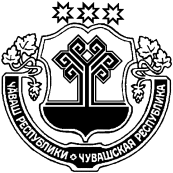 ЧУВАШСКАЯ РЕСПУБЛИКАЙĚПРЕÇ РАЙОНĚН АДМИНИСТРАЦИЙĚЙЫШĂНУ01.08.2018        № 408Йěпреç поселокěАДМИНИСТРАЦИЯ ИБРЕСИНСКОГО РАЙОНАПОСТАНОВЛЕНИЕ01.08.2018      № 408поселок ИбресиГлава администрацииИбресинского района	  	С.В. Горбунов№ ппНаименование мероприятияСрокисполненияОтветственные исполнителиОжидаемый результат122345I. Создание условий для сохранения здоровья женщин всех возрастовI. Создание условий для сохранения здоровья женщин всех возрастовI. Создание условий для сохранения здоровья женщин всех возрастовI. Создание условий для сохранения здоровья женщин всех возрастовI. Создание условий для сохранения здоровья женщин всех возрастовI. Создание условий для сохранения здоровья женщин всех возрастов1.Публикация в средствах массовой информации, в информационно-телекоммуникационной сети «Интернет» информационных материалов, пропагандирующих здоровый образ жизни, о женщинах-спортсменах, о вреде табакокурения, потребления алкоголя, наркотических средств и психотропных веществ2018–2022 годы2018–2022 годыОтдел образования, отдел информатизации и социального развития администрация Ибресинского района, администрации сельских поселений Ибресинского района, Ибресинское отделение «Совет женщин», БУ ЧР «Ибресинская центральная районная больница» Минздрава Чувашии повышение мотивации к ведению здорового образа жизни, снижение числа женщин, имеющих вредные привычки2.Организация спартакиад среди членов Ибресинского отделения «Совет женщин»2018–2022 годы2018–2022 годыАдминистрация Ибресинского района, Ибресинское отделение «Совет женщин», администрации сельских поселений Ибресинского районаформирование ценности здоровья и здорового образа жизни3.Развитие института клубов молодых семей2018–2022 годы2018–2022 годыАдминистрация Ибресинского района, администрации сельских поселений Ибресинского района, Ибресинское отделение «Совет женщин»формирование ценности традиционной семьиII. Улучшение экономического положения женщин, обеспечение роста их благосостоянияII. Улучшение экономического положения женщин, обеспечение роста их благосостоянияII. Улучшение экономического положения женщин, обеспечение роста их благосостоянияII. Улучшение экономического положения женщин, обеспечение роста их благосостоянияII. Улучшение экономического положения женщин, обеспечение роста их благосостоянияII. Улучшение экономического положения женщин, обеспечение роста их благосостояния4.Принятие мер по улучшению условий и охраны труда женщин2018–2022 годы2018–2022 годыОтдел организационной работы, отдел экономики и управлением имуществом администрации Ибресинского района, администрации сельских поселений Ибресинского района, Ибресинское отделение «Совет женщин»снижение численности женщин, пострадавших на производстве5.Стимулирование участия женщин в реализации проекта по развитию молодежного предпринимательства «Ты – предприниматель»2018–2022 годы2018–2022 годыОтдел экономики и управлением имуществом администрации Ибресинского района, администрации сельских поселений Ибресинского района, Ибресинское отделение «Совет женщин»повышение конкурентоспособности женщин и их востребованности на рынке труда, расширение возможностей их занятости в сфере малого и среднего предпринимательства6. Расширение сфер применения гибких форм занятости, в том числе дистанционной занятости, создающей благоприятные условия для совмещения женщинами обязанностей по воспитанию детей с трудовой деятельностью2018–2022 годы2018–2022 годыАдминистрация Ибресинского района, КУ ЦЗН Ибресинского района Минтруда Чувашии, администрации сельских поселений Ибресинского района, Ибресинское отделение «Совет женщин»предоставление женщине возможности совмещать обязанности по воспитанию детей с трудовой деятельностью, повышение социальной ответственности работодателей в отношении женщин, имеющих семейные обязанностиIII. Профилактика и предупреждение социального неблагополучия женщин и насилия в отношении женщинIII. Профилактика и предупреждение социального неблагополучия женщин и насилия в отношении женщинIII. Профилактика и предупреждение социального неблагополучия женщин и насилия в отношении женщинIII. Профилактика и предупреждение социального неблагополучия женщин и насилия в отношении женщинIII. Профилактика и предупреждение социального неблагополучия женщин и насилия в отношении женщинIII. Профилактика и предупреждение социального неблагополучия женщин и насилия в отношении женщин7.Проведение мероприятий по профилактике и предупреждению социального неблагополучия женщин и семейного насилия 2018–2022 годы2018–2022 годыОтдел информатизации и социального развития, отел образования, юридический сектор администрации Ибресинского района, администрации сельских поселений Ибресинского района, Ибресинское отделение «Совет женщин»сокращение масштаба насилия в отношении женщин и детейIV. Расширение участия женщин в общественно-политической жизниIV. Расширение участия женщин в общественно-политической жизниIV. Расширение участия женщин в общественно-политической жизниIV. Расширение участия женщин в общественно-политической жизниIV. Расширение участия женщин в общественно-политической жизниIV. Расширение участия женщин в общественно-политической жизни8.Организация и проведение встреч с женщинами-руководителями, женщинами-депутатами2018–2022 годы2018–2022 годыАдминистрация Ибресинского района, администрации сельских поселений Ибресинского района, Ибресинское отделение «Совет женщин»вовлечение женщин в общественно-политическую жизнь9.Обеспечение участия женских общественных организаций и объединений в реализации государственных программ Чувашской Республики (подпрограмм государственных программ Чувашской Республики), муниципальных программ, проектов 2018–2022 годы2018–2022 годыАдминистрация Ибресинского района, администрации сельских поселений Ибресинского района, Ибресинское отделение «Совет женщин»повышение роли женских общественных организаций и общественных объединений в общественно-политической жизниV. Организационно-методическое обеспечение реализации политики в интересах женщинV. Организационно-методическое обеспечение реализации политики в интересах женщинV. Организационно-методическое обеспечение реализации политики в интересах женщинV. Организационно-методическое обеспечение реализации политики в интересах женщинV. Организационно-методическое обеспечение реализации политики в интересах женщинV. Организационно-методическое обеспечение реализации политики в интересах женщин10.Мониторинг реализации Национальной стратегии действий в интересах женщин на 2017–2022 годы, утвержденной распоряжением Правительства Российской Федерации от 8 марта 2017 г. № 410-р (далее – Национальная стратегия)2018–2022 годы2018–2022 годыОтдел образования администрации Ибресинского района, администрации сельских поселений Ибресинского района, Ибресинское отделение «Совет женщин»оценка эффективности реализации Национальной стратегии и изменения положения женщин в различных сферах жизни30.Рассмотрение на заседаниях координационных и совещательных органов хода реализации Национальной стратегии 2018–2022 годы2018–2022 годыАдминистрации Ибресинского района, администрации сельских поселений Ибресинского района, Ибресинское отделение «Совет женщин»формирование механизма реализации основных направлений политики в интересах женщинЧĂВАШ РЕСПУБЛИКИ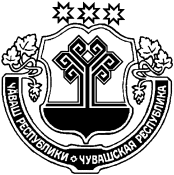 ЧУВАШСКАЯ РЕСПУБЛИКАЙĚПРЕÇ РАЙОНĚНДЕПУТАТСЕН ПУХĂВĚЙЫШĂНУ  03.08.2018ç.                30/1№  Йěпреç поселокěСОБРАНИЕ ДЕПУТАТОВИБРЕСИНСКОГО РАЙОНА РЕШЕНИЕ   03.08.2018г.        №30/1   поселок ИбресиЧĂВАШ РЕСПУБЛИКИЧУВАШСКАЯ РЕСПУБЛИКАЙĚПРЕÇ РАЙОНĚНДЕПУТАТСЕН ПУХĂВĚЙЫШĂНУ03.08.2018ç.           30/3 № Йěпреç поселокěСОБРАНИЕ ДЕПУТАТОВИБРЕСИНСКОГО РАЙОНА РЕШЕНИЕ03.08.2018г.         № 30/3поселок ИбресиЧĂВАШ РЕСПУБЛИКИЧУВАШСКАЯ РЕСПУБЛИКАЙĚПРЕÇ РАЙОНĚНДЕПУТАТСЕН ПУХĂВĚЙЫШĂНУ              03.08.2018ç.     30/4№ Йěпреç поселокěСОБРАНИЕ ДЕПУТАТОВИБРЕСИНСКОГО РАЙОНА РЕШЕНИЕ03.08.2018г.      № 30/4поселок ИбресиО принятии имущества из собственности муниципального образования – Новочурашевское сельское поселение Ибресинского района Чувашской Республики в муниципальную собственность муниципального образования - Ибресинский район Чувашской РеспубликиО принятии имущества из собственности муниципального образования – Новочурашевское сельское поселение Ибресинского района Чувашской Республики в муниципальную собственность муниципального образования - Ибресинский район Чувашской РеспубликиЧĂВАШ РЕСПУБЛИКИЧУВАШСКАЯ РЕСПУБЛИКАЧУВАШСКАЯ РЕСПУБЛИКАЙĚПРЕÇ РАЙОНĚНДЕПУТАТСЕН ПУХĂВĚЙЫШĂНУ            03.08.2018ç.         30/5№ Йěпреç поселокěСОБРАНИЕ ДЕПУТАТОВИБРЕСИНСКОГО РАЙОНА РЕШЕНИЕ03.08.2018г.         № 30/5поселок ИбресиСОБРАНИЕ ДЕПУТАТОВИБРЕСИНСКОГО РАЙОНА РЕШЕНИЕ03.08.2018г.         № 30/5поселок ИбресиО внесении изменений в решение Собрания депутатов Ибресинского района Чувашской Республики от 07.12.2017г. №24/11 «О порядке предоставления единовременной материальной помощи из бюджета Ибресинского района гражданам, пострадавшим от пожара, проживающим на территории Ибресинского района Чувашской Республики»О внесении изменений в решение Собрания депутатов Ибресинского района Чувашской Республики от 07.12.2017г. №24/11 «О порядке предоставления единовременной материальной помощи из бюджета Ибресинского района гражданам, пострадавшим от пожара, проживающим на территории Ибресинского района Чувашской Республики»О внесении изменений в решение Собрания депутатов Ибресинского района Чувашской Республики от 07.12.2017г. №24/11 «О порядке предоставления единовременной материальной помощи из бюджета Ибресинского района гражданам, пострадавшим от пожара, проживающим на территории Ибресинского района Чувашской Республики»ЧĂВАШ РЕСПУБЛИКИЧУВАШСКАЯ РЕСПУБЛИКАЙĚПРЕÇ РАЙОНĚНДЕПУТАТСЕН ПУХĂВĚЙЫШĂНУ            03.08.2018ç.         30/6№ Йěпреç поселокěСОБРАНИЕ ДЕПУТАТОВИБРЕСИНСКОГО РАЙОНА РЕШЕНИЕ03.08.2018г.         № 30/6поселок ИбресиЧĂВАШ РЕСПУБЛИКИ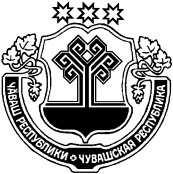 ЧУВАШСКАЯ РЕСПУБЛИКАЙĚПРЕÇ РАЙОН АДМИНИСТРАЦИЙĚ ЙЫШĂНУ                    08. 08.2018          № 426Йěпреç поселокě АДМИНИСТРАЦИЯИБРЕСИНСКОГО РАЙОНА ПОСТАНОВЛЕНИЕ08.08.2018г.       №426 поселок Ибреси  Горбунов С.В.- глава администрации  Ибресинского района - председатель координационного совещания;  Чернов Р.В.-заместитель начальника полиции по охране общественного порядка ОМВД РФ по Ибресинскому району - заместитель председателя координационного совещания;  Богомолова И.К.-главный специалист-эксперт юридического сектора администрации Ибресинского района - секретарь комиссии;Члены: Яковлев А.А.-глава Ибресинского района; Гришин В.А.-прокурор Ибресинского района ( по согласованию); Федорова Н.А.- заместитель главы администрации  района – и.о.начальника  отдела образования администрации Ибресинского района; Венедиктов В.В.-начальник отдела военного комиссариата Чувашской  Республики по Ибресинскому и Вурнарскому району (по согласованию); Доронина Л.Г.-начальник межрайонной инспекции ФНС №3 по Чувашской Республике (по согласованию); Григорьева И.С.-начальник отдела – старший судебный пристав Ибресинского	 районного отдела судебных приставов (по согласованию); Мясникова Н.П.-главный врач БУ «Ибресинская ЦРБ» Минздравсоцразвития Чувашии (по согласованию); Комиссарова С.А.-заместитель директора КУ «Центр занятости  населения Вурнарского района» Министерства труда Чувашской Республики  (по согласованию); Захаров А.Л.-заведующий сектором  специальных программ администрации Ибресинского района; Шестеринова С.В.- управляющий делами - начальник отдела организационной работы администрации Ибресинского района; Носков А.Н.-старший инспектор филиала Канашского МФ ФКУ УИИ УФСИН России по ЧР – Чувашии (по согласованию); Романов В.Е.  -депутат Собрания депутатов Ибресинского района; Ермошкин Н.П.-врио начальника  отдела экономики и управления имуществом  администрации Ибресинского района; Раймов Н.П.-начальник отдела информатизации  и социального развития администрации Ибресинского района.ЧĂВАШ РЕСПУБЛИКИЧУВАШСКАЯ РЕСПУБЛИКАЙĚПРЕÇ РАЙОН АДМИНИСТРАЦИЙĚ ЙЫШĂНУ            08.08.2018ç.             № 427Йěпреç поселокě АДМИНИСТРАЦИЯИБРЕСИНСКОГО РАЙОНА ПОСТАНОВЛЕНИЕ08. 08.2018г.             № 427поселок ИбресиГорбунов С.В.Эскеров Х.К.Богомолова И.К.Члены:Федорова Н.А. Раймов Н.П.  Ефремова Э.Н.Июдина Р.Г.Мясникова Н.П.Комиссарова С.А.Захаров А.Л.Шестеринова С.В.Чернов Р.В.Романов В.Е.Асанова Т.И. Майоров Н.Г.                         Ерилеев Г.В.  Лазарев А.В.  Алимасов К.Д.                                                                                           глава администрации Ибресинского района – председатель комиссии;начальник отдела МВД РФ по Ибресинскому району - заместитель председателя комиссии (по согласованию);главный специалист-эксперт юридического сектора администрации Ибресинского района, секретарь комиссии;заместитель главы администрации  района, и.о. начальника отдела образования администрации Ибресинского района;начальник отдела информатизации и социального развития администрации Ибресинского района;директор БУ «Ибресинский ЦСОН» Министерства труда и социальной защиты Чувашской Республики;начальник отдела социальной защиты населения Ибресинского района Чувашской Республики Минтруда Чувашии;главный врач БУ «Ибресинская ЦРБ» Министерства здравоохранения Чувашии (по согласованию);заместитель директора КУ «Центр занятости населения Вурнарского района» Министерства труда Чувашской Республики (по согласованию);заведующий сектором специальных программ администрации Ибресинского района;управляющий делами - начальник отдела организационной работы администрации Ибресинского района;заместитель начальника полиции по охране общественного порядка ОМВД РФ по Ибресинскому району (по согласованию);депутат Собрания депутатов Ибресинского района (по согласованию);депутат Собрания депутатов Ибресинского района(по согласованию);глава Ибресинского городского поселения (по согласованию);глава администрации Ибресинского городского поселения (по согласованию);инспектор отделения лицензионно-разрешительнойработы Управления Росгвардии по Чувашской Республике (по согласованию).главный редактор районной газеты «За победу»ЧĂВАШ РЕСПУБЛИКИЧУВАШСКАЯ РЕСПУБЛИКАЙĚПРЕÇ РАЙОНĚН АДМИНИСТРАЦИЙĚЙЫШĂНУ10.08. 2018               №432Йěпреç поселокěАДМИНИСТРАЦИЯ ИБРЕСИНСКОГО РАЙОНАПОСТАНОВЛЕНИЕ10.08. 2018      №432 поселок Ибреси29ИП КФХ «Шуркин В.И.»,  Чувашская Республика, Ибресинский район, д. Тарнвар, ул. Карла Маркса, д.115 1